T.C.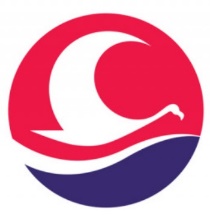 BURDUR MEHMET AKİF ERSOY ÜNİVERSİTESİSağlık Bilimleri EnstitüsüDoktora Tez Ara Rapor Formu……/……/20……/……/20……/……/20Öğrenci BilgileriAdı SoyadıÖğrenci BilgileriNumarasıÖğrenci BilgileriAnabilim Dalı Öğrenci BilgileriProgramıÖğrenci BilgileriDanışmanıTez BilgileriTez BaşlığıTez BilgileriBaşlangıç TarihiTez BilgileriAra Rapor NoTezle ilgili bilimsel gelişmeler Yapılan çalışmaların özeti Kalan dönemde yapılması planlanan çalışmalar Tezle ile ilgili oluşan sorunlarİmza Öğrenci adı soyadı Tezle ilgili bilimsel gelişmeler Yapılan çalışmaların özeti Kalan dönemde yapılması planlanan çalışmalar Tezle ile ilgili oluşan sorunlarİmza Öğrenci adı soyadı Tezle ilgili bilimsel gelişmeler Yapılan çalışmaların özeti Kalan dönemde yapılması planlanan çalışmalar Tezle ile ilgili oluşan sorunlarİmza Öğrenci adı soyadı 